Activity Organizer:		- AFP Nova Scotia ChapterTitle of Activity:		- Maritime Fundraising ConferenceNames of Presenter(s):	- VariousDates and Location:	- June 3 – 4, 2019, Halifax, Nova ScotiaDate: Monday, June 3, 2019Session 1: 10:30 [am] – 12:00 [pm] (1.5 pts) - [Micro Campaigns are a Big Deal] - [The Time is Now – Planned Giving – A Candid Coversation] - [Difficult Conversations Simplified] - [Developing Communications for Your Nonprofit or Charity]Date: Monday, June 3, 2019Session 2: 1:30 [pm] – 3:00 [pm] (1.5 pts) - [The Essence of Generosity] - [Goals Gone Wild] - [Why Charities Eat Their Young & How to Avoid Being Their Next Meal]Date: Tuesday, June 4, 2019Session 1: 10:15 [am] – 11:15 [am] (1 pt) - [Money In the Middle How to Get a Thicker Mid-Section & Why You Should Want One] - [Out of the Vortex: Blended Gifts] - [Using Trends to Improve Your Fundraising Results] - [Exercising Your Muscle]Date: Tuesday, June 4, 2019Session 2: 11:30 [am] – 12:30 [pm] (1 pt) - [How to Get Your Board to Help with Fundraising] - [From Data to $] - [One Size Fits None: The Campaign of the Future] - [How to Become a CFRE]Date: Tuesday, June 4, 2019Session 3: 2:45 [pm] – 4:00 [pm] (1.25 pts) - [12 Strategies for Visionary Leaders] - [Social Media in 2019: Where Charities Should be Putting Their Focus] - [The Next Generation of Giving]Total number of points attained: __________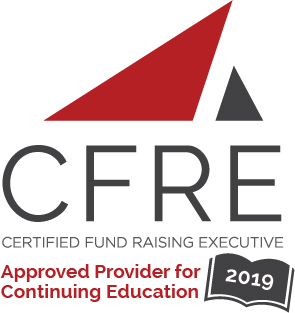 